Please reserve the following coursework for graduate credit
Please print or typeCurrent Major:      	Current Term:       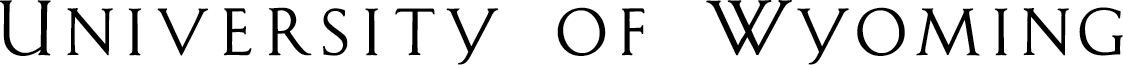 Request to reserve coursework for graduate creditRequest to reserve coursework for graduate creditRequest to reserve coursework for graduate creditRequest to reserve coursework for graduate creditGraduate level coursework taken within 12 months prior to completing the baccalaureate degree or during the last semester in-residence prior to completing the baccalaureate degree, but not included in that degree’s requirements, may be reserved for graduate credit when approved by the student’s advisor, the course instructor, and the college dean. If a course is dual listed at the 4000/5000-level, the course must be taken at the 5000-level to receive graduate credit. Reserving coursework does not obligate the student’s graduate committee to accept that coursework into the graduate Program of Study for earning a graduate degree. Students may only transfer 6 hours of undergraduate coursework, reserved for graduate credit into any graduate degree program. Coursework reserved will be designated as “reserved for graduate credit” on the permanent transcript.Graduate level coursework taken within 12 months prior to completing the baccalaureate degree or during the last semester in-residence prior to completing the baccalaureate degree, but not included in that degree’s requirements, may be reserved for graduate credit when approved by the student’s advisor, the course instructor, and the college dean. If a course is dual listed at the 4000/5000-level, the course must be taken at the 5000-level to receive graduate credit. Reserving coursework does not obligate the student’s graduate committee to accept that coursework into the graduate Program of Study for earning a graduate degree. Students may only transfer 6 hours of undergraduate coursework, reserved for graduate credit into any graduate degree program. Coursework reserved will be designated as “reserved for graduate credit” on the permanent transcript.Graduate level coursework taken within 12 months prior to completing the baccalaureate degree or during the last semester in-residence prior to completing the baccalaureate degree, but not included in that degree’s requirements, may be reserved for graduate credit when approved by the student’s advisor, the course instructor, and the college dean. If a course is dual listed at the 4000/5000-level, the course must be taken at the 5000-level to receive graduate credit. Reserving coursework does not obligate the student’s graduate committee to accept that coursework into the graduate Program of Study for earning a graduate degree. Students may only transfer 6 hours of undergraduate coursework, reserved for graduate credit into any graduate degree program. Coursework reserved will be designated as “reserved for graduate credit” on the permanent transcript.Graduate level coursework taken within 12 months prior to completing the baccalaureate degree or during the last semester in-residence prior to completing the baccalaureate degree, but not included in that degree’s requirements, may be reserved for graduate credit when approved by the student’s advisor, the course instructor, and the college dean. If a course is dual listed at the 4000/5000-level, the course must be taken at the 5000-level to receive graduate credit. Reserving coursework does not obligate the student’s graduate committee to accept that coursework into the graduate Program of Study for earning a graduate degree. Students may only transfer 6 hours of undergraduate coursework, reserved for graduate credit into any graduate degree program. Coursework reserved will be designated as “reserved for graduate credit” on the permanent transcript.InstructionsTo reserve coursework for graduate credit, student must be enrolled in the course and this form must be completed and submitted to the Office of the Registrar by mid-term of the semester in which the course(s) is taken. The purpose of this deadline and the instructor’s required signature is to ensure that the instructor of the course is aware of the student’s change of status in the course from undergraduate to graduate. Evaluation of performance in the course should be at that expected of a graduate student. Requests for retroactive reserve for graduate credit will NOT be approved.InstructionsTo reserve coursework for graduate credit, student must be enrolled in the course and this form must be completed and submitted to the Office of the Registrar by mid-term of the semester in which the course(s) is taken. The purpose of this deadline and the instructor’s required signature is to ensure that the instructor of the course is aware of the student’s change of status in the course from undergraduate to graduate. Evaluation of performance in the course should be at that expected of a graduate student. Requests for retroactive reserve for graduate credit will NOT be approved.InstructionsTo reserve coursework for graduate credit, student must be enrolled in the course and this form must be completed and submitted to the Office of the Registrar by mid-term of the semester in which the course(s) is taken. The purpose of this deadline and the instructor’s required signature is to ensure that the instructor of the course is aware of the student’s change of status in the course from undergraduate to graduate. Evaluation of performance in the course should be at that expected of a graduate student. Requests for retroactive reserve for graduate credit will NOT be approved.Student’s Name (please print or type)Student’s W#Student’s Address and emailStudent’s Address and emailStudent’s expected undergraduate graduation dateStudent’s SignatureDept.CourseNumberCourse SectionCreditHoursStudent evaluated at graduate levelInstructor’s SignatureDateAdvisor’s Signature, if approvedDateCollege Dean/Provost’s Signature, if approvedDateFinancial Aid Office Signature, to confirm a change to course level will not negatively impact aid received DateRegistrar’s Office Signature, to confirm course not required for undergraduate degree completionDate